AIDE AUX PROJETSContribution de Vie Etudiante et de Campus (CVEC)Année universitaire 2023 - 2024 TITRE DU PROJET : .......................................................................................................................................................THEMATIQUE(S) LIEE A LA CANDIDATURE (à cocher impérativement ; plusieurs choix possible)STATUT DU PORTEUR DE PROJETNom de l’entité porteuse du projet :……………………………………………………………………………………………………Adresse du Siège............................................................................................................................. .............................................................................................................................................................................. Adresse de correspondance, si différente : ........................................................................................................................................................................................................................... ......................................Objet social : .............................................................................................................................................N° SIRET : ................................................................................................................................................Nom du représentant légal (responsable établissement) : ......................................................................Adresse courriel du représentant : .....................................................................................Tel : .....................................................................................RESPONSABLE DU PROJETPrénom: ……………………………………………………………  Nom : ...................................................................................Fonction au sein de l’organisme :………………………………………………………………………….Adresse : .................................................................................................................................................................................................................................................................................................................................................................................................Tél/Port : ....................................................................................	Mél : ............................................................................... Nouveau projet	Renouvellement de projetFORME DU PROJET (PLUSIEURS CHOIX POSSIBLES) Animation du campus	 Rencontre Internationale	 Conférence-débat Atelier	 Equipement	 Réalisation de films Evènement (Concert, Festival…)	 Magazine ou journal	 Formations (hors cursus) Concours	 Radio	 Tournois/compétition Exposition (sculpture, photos)	 Autre (précisez) ....................................................................................VOTRE PROJETIntitulé du projet : .......................................................................................................................................................................Site internet (le cas échéant) : ............................................................................................................................................Réseaux sociaux : ....................................................................................................................................................................Partenaire(s) co-organisateur(s) du projet le cas échéant : ..............................................................................................................................................................................................................................................................................Résumé du projet : ..................................................................................................................................................................Présentation complète du projet – 1 page maximum(Merci de noter précisément les objectifs visés, comment seront impliqués les étudiants, et de quelle manière le projet améliore leurs conditions de vie ; en cas de renouvellement d’une demande, vous préciserez également les changements depuis la dernière demande).Si vous le souhaitez-vous pouvez joindre en annexe un dossier de présentation....................................................................................................................................................................................................................................................................................................................................................................................................................................................................................................................................................................................................................................................................................................................................................................................................................................................................................................................................................................................................................................................................................................................................................................................................................................................................................................................................................................................................................................................................................................................................................................................................................................................................................................................................................................................................................................................................................................Calendrier prévu (date de la réalisation, durée…) : ..............................................................................................................................................................................................................................................................................................................Attention : la CVEC ne pourra financer des projets antérieurs à la date de commission.Lieu(x) de la manifestation : ........................................................................................................................................................................................................................................................................................................Public visé (qualité, nombre) : ........................................................................................................................................................................................................................................................................................................................................................Actions de communication envisagées :......................................................................................................................................................................................................................................................................................................................................................................................................................Retombées en milieu étudiant : 1 page maximum.................................................................................................................................................................................................................................................................................................................................................................................................................................................................................................................................................................................................................................Indicateurs qui permettront d’évaluer le projet (ex nombre de participants, etc.) :......................................................................................................................................................................................................................................................................................................................................................................................................................Le budget présenté doit être équilibré : Total Dépenses = Total RecettesJe soussigné(e), (nom, prénom)	confirme avoir pris connaissance du règlement du dispositif d’aides aux projets CVEC et m’engage à (merci de bien vouloir cocher impérativement toutes les cases) :respecter ledit règlement (notamment la possibilité de rembourser les sommes perçues en cas de non réalisation partielle ou totale du projet) ;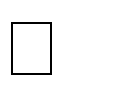 mettre en œuvre le projet exposé et respecter les modalités de communication (utilisation des logos CVEC et Crous) ;répondre, le cas échéant, à certaines précisions et demandes de pièces complémentaires, soit pour la finalisation du dossier de candidature, soit en cours d’étape du projet ;transmettre un bilan moral et financier de l’action, trois mois au plus tard après la réalisation du projet et transmettre toutes les factures payées et tout autre document prouvant la réalité de la dépense et son montant ;Fait à : ....................................................... Le : ..............................................................................Nom et signature du représentant légal ou du mandataireLe dossier remis au Crous ne sera pas rendu à son auteur.Tout organisme percevant des fonds CVEC s’engage à rendre compte de la mise en œuvre de son projet (envoi d’un bilan moral et financier précis de l’action) et à mentionner le soutien du Crous par l’utilisation de son logo sur tous les supports de communication en rapport avec le projet.En cas de non réalisation du projet ou de non‐conformité de cette réalisation avec le projet présenté Initialement, le Crous pourra exiger le remboursement partiel ou total des sommes versées.Les projets abondés par le dispositif seront susceptibles d’être valorisés par le réseau des Crous et utilisés dans leur communication, comme précisé dans le règlement.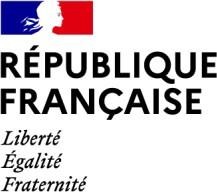 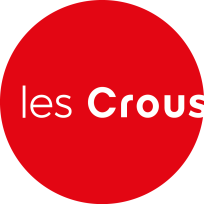 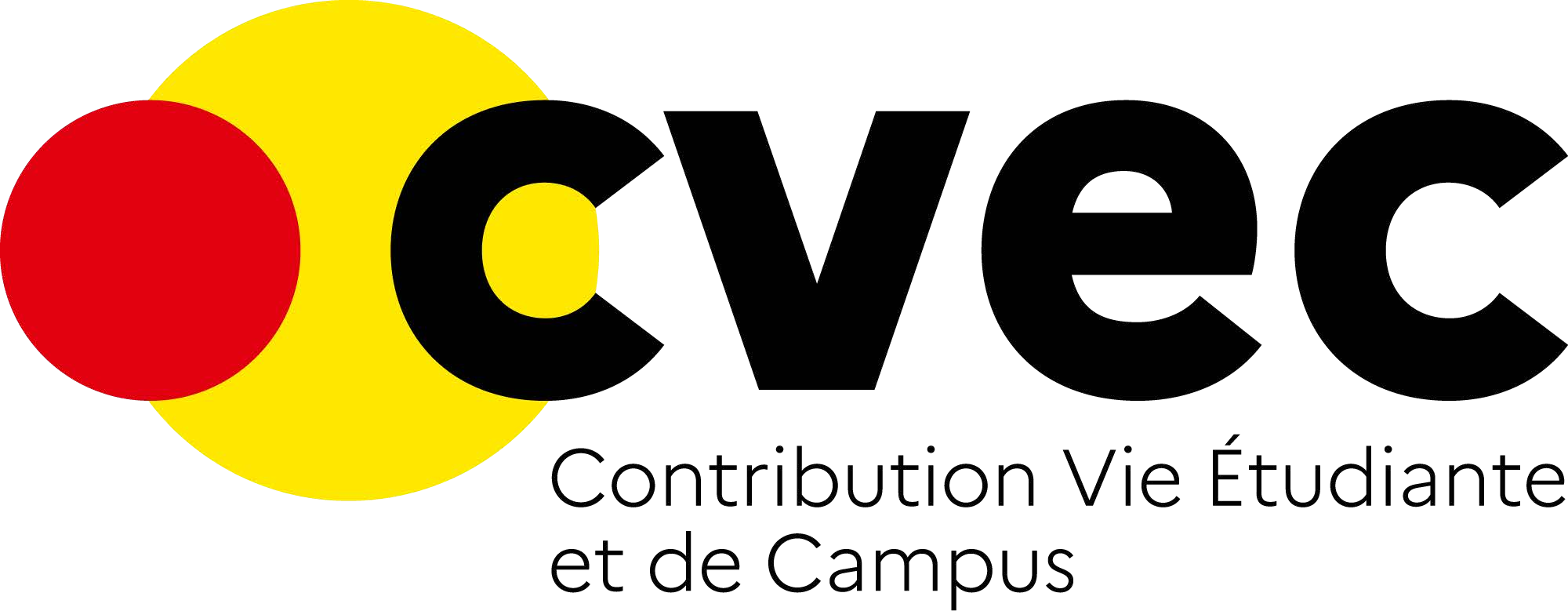 Afin de permettre la création de votre compte, merci de compléter ce document et de le retourner avec le formulaire d’inscription Culture ActionS ou CVEC.Nom du porteur (établissement, association, ...) :Numéro UAIRNE (pour les établissements d'enseignement supérieur):Raison sociale (doit être la même que sur le RIB):Numéro SIRET (14 chiffres obligatoirement):Numéro TVA intracommunautaire (le cas échéant) :Remplir obligatoirement les champs ci-dessous :Adresse :Code Postal :	Ville :Numéro de téléphone : Courriel :Cachet - signature :Cadre réservé au CROUS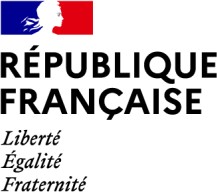  Social Culturel Sanitaire Sportif Accueil des étudiants Etablissement affectataire de la CVEC Service Crous Code UAI (si établissement) : ………………. Etablissement non-affectataire de la CVEC Autre  :…………………………….DÉPENSESMontantRECETTES*MontantDéjà acquis(cocher le cas échéant)Subvention demandée sur fonds CVECCROUS :TOTAL 1 des dépenses en numéraire du projetTOTAL 1 des recettes en numéraire du projetAides en nature, ci-dessous (dépenses = recettes, à chaque ligne)Aides en nature, ci-dessous (dépenses = recettes, à chaque ligne)Aides en nature, ci-dessous (dépenses = recettes, à chaque ligne)Aides en nature, ci-dessous (dépenses = recettes, à chaque ligne)Aides en nature, ci-dessous (dépenses = recettes, à chaque ligne)Mise à disposition          de matériel (collectivités (établissement, …)Mise à disposition dematériel – locaux par le CrousTOTAL 2 des emplois etcontributions volontaires en natureTOTAL 2 des ressources etContributions volontaires en natureTOTALTOTALPIECES A JOINDRE AU DOSSIERFiche tiers (annexe 1) permettant la mise en paiement de la subventionFormulaire RGPD signé (Annexe 2)Tous les justificatifs budgétaires disponibles concernant le plan de financement (devis – factures, attestation des co-financements acquis …)Tout document que vous jugerez nécessaire à la bonne compréhension du projet : plan de communication, budget prévisionnel détaillé, dossier de presse, etc.Pour une association :Les statuts de l’association et s’il y a lieu le n° SIRET et le code NAF (/APE)La composition du bureauCONSENTEMENT RELATIF A L’APPLICATION DU REGLEMENT GENERAL DE PROTECTION DES DONNEES (PERSONNELLES) POUR LE DOSSIER CVECLes données personnelles vous concernant contenues dans le dossier de demande de subvention CVEC feront l’objet d’un traitement manuel et informatisé par le service concerné du CROUS.Pour la finalité suivante : évaluation du dossier pour obtenir un soutien financier du Crous sur crédits CVEC.Les destinataires des données sont : le service concerné de votre Crous et la Sous- Direction de la Vie Etudiante du Cnous.La durée de conservation des données est 5 ans.Conformément au Règlement Général sur la Protection des données, adopté le 14 avril 2016, vous bénéficiez d’un droit d’accès, de rectification, d’effacement, de portabilité de vos données et d’un droit de limitation de traitements.Vous pouvez demander à exercer vos droits en vous adressant au dpo de votre Crous par mail ou par voie postale.Vous avez la possibilité d’introduire une réclamation auprès d’une autorité de contrôle: https://www.cnil.fr/fr/plaintes , ou par voie postale CNIL 3 place de Fontenoy – TSA 80715– 75334 PARIS cedex 07TITRE DU PROJET : ………………………………………………………………………………………………….« Lu et approuvé » A	, leSignature